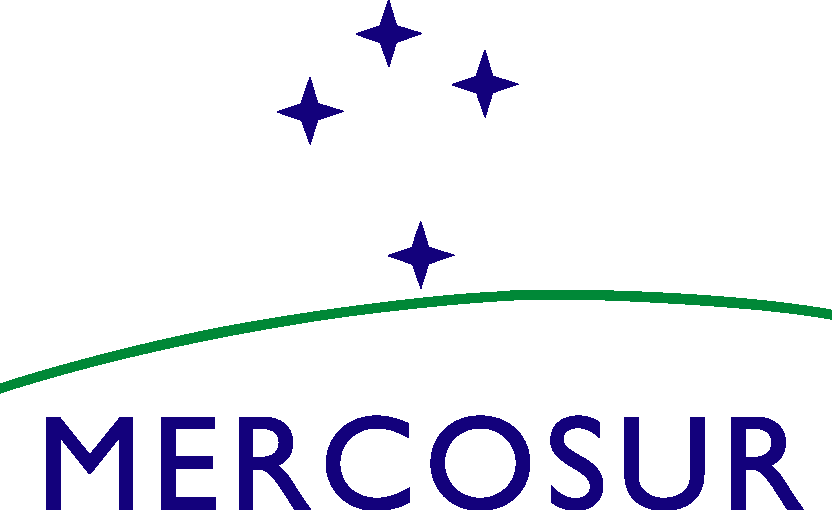 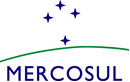 						A N E X O DECLARAÇÃOAnexamos cópia dos documentos que comprovam as informações enviadas e declaramos que as mesmas são fidedignas. Anexamos os certificados de quitação com as obrigações fiscais e previdenciárias exigíveis no país. Declaramos expressamente que conhecemos, aceitamos e cumprimos com as disposições neste assunto nos Estados Partes e especialmente as que regulam sua atividade para o MERCOSUL. Declaramos que não existem dados de nossa empresa para modificar no Registro de Auditores Externos FOCEM, exceto os indicados abaixo: ……………………………………..Declaramos expressamente ter lido, aceitado e cumprido as bases contidas no presente edital para Auditor Externo do Projeto FOCEM “………………………..”, a cargo de …………… de …….. (País).Em relação ao anterior, informamos o pessoal afetado no caso de ser selecionados para o trabalho de Auditoria Externa do referido Projeto FOCEM “………………………………….”Da mesma forma, aceitamos definitivamente todas as decisões sobre normas do edital e juízos individuais que a Unidade Técnica FOCEM adote para a contratação da  auditoria do Projeto desta convocatória.ASSINATURA……………………...LUGAR……………DATA……./……/…...    Secretaría del MERCOSURC.P. 11.200 - Montevideo - URUGUAY 	  Dr. Luis Piera 1992 piso 1 -Edificio MERCOSUR          e-mail: secretaria@mercosur.intTel. (00598) 2412-9024 Fax (00598) 2418-0557				                        www.mercosur.int- www.mercosul.int